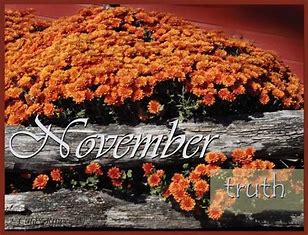 				      And we know that in all things 				           God works for the good of those who 							               love Him, who have been called			                                              according to His purpose.  Romans 8:282023        SUNDAY		           MONDAY                  TUESDAY		WEDNESDAY		THURSDAY		FRIDAY		         SATURDAY  Steward:  John Beaver               Choir Practice: Sunday’s at 10:30am           Church Office Closed: Mon., Wed., Fri.  	  Greeter/Usher: Connie Hartsell	 Key to Locations: P-Parlor; S-Sanctuary; F-Fellowship Hall; L-Lands Building18pm AA Mtg.10pm AA Mtg.27:30pm Choir Practiceat Janice’s house10pm AA Mtg.310pm AA Mtg.410pm AA Mtg.5    ALL SAINTS DAY       Loc                       10am Sunday School-All 11am Worship-Communion1pm Hmong Church4pm District Worship Serv.8pm AA Mtg.10pm AA Mtg,610pm AA Mtg.79am-5pm Charlotte                   Clubhouse7pm AA Mtg.10pm AA Mtg.8Garbage Pick-Up6:30pmBible Study8pm AA Mtg.10pm AA Mtg.97:30pm Choir PracticeAt Janice’s House10pm AA Mtg.1010pm AA Mtg.119-10am Zumba Class10am – 1pmClothing Closet10pm AA Mtg.1210am Sunday School11am Worship10am Vietnamese Ch.1pm Hmong Ch.8pm AA mtg.10pm AA Meeting1310pm AA Mtg.149am-5pm Charlotte                   Clubhouse7pm AA Mtg.10pm AA Mtg.15Newsletter Day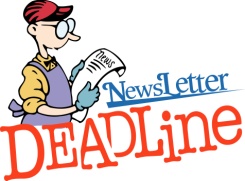 8pm AA Mtg.10pm AA Mtg.167:30pm Choir Practiceat Janice’s house10pm AA Mtg.1710pm AA Mtg.189-10am ZumbaClass10pm AA Mtg.1910am Sunday School.         11am Worship10am Vietnamese Ch.1pm Hmong Ch.8pm AA Mtg.10pm AA Mtg.2010pm AA Mtg.219am-5pm Charlotte                   Clubhouse7pm AA Mtg.10pm AA Mtg.22Garbage Pick-Up8pm AA Mtg.10pm AA Mtg.239am Thanksgiving Day Breakfast - Fellowship Hall10pm AA Mtg.2410pm AA Mtg.2510pm AA Mtg.2610am Sunday School.       11am Worship10am Vietnamese Ch.1pm Hmong Ch.8pm AA Mtg.10pm AA Mtg.2710pm AA Mtg.289am-5pm Charlotte                   Clubhouse7pm AA Mtg.10pm AA Mtg.296:30pmBible Study8pm AA Mtg.10pm AA Mtg.7:30 pm Choir Practice at Janice’s house10pm AA Mtg;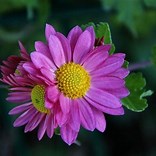 